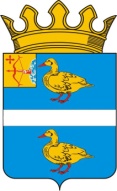 КОНТРОЛЬНО-СЧЕТНАЯ КОМИССИЯ ЯРАНСКОГО РАЙОНАЗАКЛЮЧЕНИЕпо результатам внешней проверкиотчета об исполнении бюджета Сердежского сельского поселения за 2016 год25.04.2017                                                                                                        № 7         На основании заключенного Соглашения о передаче Контрольно-счетной комиссии Яранского района полномочий контрольно-счетного органа  Сердежского сельского поселения по осуществлению внешнего муниципального финансового контроля от 27.02.2012 года Контрольно-счетной комиссией Яранского района проведена внешняя проверка годового отчета об исполнении бюджета Сердежского сельского поселения за 2015 год.        Заключение на отчет «Об исполнении бюджета муниципального образования Сердежское сельское поселение за 2016 год» подготовлено по результатам экспертизы бюджетной  отчетности поселения, внешней проверки и анализа годовой отчетности главных администраторов бюджетных средств.1. Общая характеристика исполнения  бюджета поселения за 2016 год.           Бюджет Сердежского сельского поселения  на 2016 год утвержден решением Сердежской сельской Думы от 17.12.2015 № 131  (далее –бюджет поселения) в первоначальной редакции  по доходам в сумме  1297,2 тыс. рублей и по расходам 1497,2 тыс. рублей,  с дефицитом в сумме 200,0 тыс. рублей.  В течение отчетного финансового года основные характеристики  бюджета поселения изменялись девять раз (объем дефицита  бюджета поселения корректировался восемь раз) – последовательно решениями сельской Думы от   23.03.2016 № 150, от 15.04.2016 № 156, от 12.05.2016 № 167,  от 06.06.2016 №  168, от  28.06.2016  № 172,  от  10.10.2016  № 180, от 05.11.20156 № 189, от 12.12.2016 № 193, от 19.12.2016 № 197.В результате, уточненные плановые назначения доходов  бюджета поселения, по сравнению с первоначально установленными показателями,  увеличены на 198,6 тыс. рублей, или на 15,3%; расходы – на 259,0 тыс. рублей, или на 17,3%;  дефицит – на 60,4 тыс. рублей, или на 30,2%.         Основные характеристики  бюджета поселения на 2016 год представлены в следующей таблице:        Фактически исполнение  бюджета поселения в январе – декабре 2016 года по доходам  составило 1528,6  тыс. рублей, или 102,2% уточненного плана и 117,8% первоначального плана по поступлению доходов; по расходам  -   1711,7 тыс. рублей, или 97,5%  уточненного плана и 114,3%  первоначального плана. Бюджет поселения исполнен с дефицитом  сумме 183,1 тыс. рублей.  Внесение изменений в  бюджет поселения, в основном, было обусловлено корректировкой объемов доходов и расходов бюджета за счет остатков средств, образовавшихся на начало отчетного года,  фактическим поступлением собственных доходов относительно первоначально запланированных объемов, перераспределением ассигнований.2. Исполнение доходной части бюджета поселения2.1. Поступление доходов в бюджет поселения, по сравнению с 2015 годом, уменьшилось на 683,7 тыс. рублей, или на 30,9%.Данные о доходах бюджета поселения за 2016 год приведены в следующей таблице:В течение отчетного года прогноз поступления налоговых доходов по сравнению первоначально утвержденным объемом был увеличен на 185,5 тыс. рублей (на 18,6%), неналоговых доходов   на 6,1 тыс. рублей (в 4,0 раза), безвозмездных поступлений – на 7,0 тыс. рублей (2,3%).При исполнении доходов  бюджета поселения в среднем на уровне 117,8% от первоначального прогноза доходов на 2016 год исполнение отдельных доходных источников составило от 85,9% (налог на имущество физических лиц) до 152,9% (доходы от налога на доходы физических лиц).Уточненный план выполнен по всем доходным источникам.2.2. Объем поступлений и структура налоговых доходов в 2016 году сложились следующим образом:Поступление налоговых доходов в бюджет поселения, по сравнению с предыдущим годом, уменьшилось на  6,4% и составило  1215,5 тыс. рублей, доля налоговых доходов в общем объеме доходов составила 79,5%.В структуре налоговых доходов в 2016 году наибольший удельный вес  занимают доходы от земельного налога (31,3%), акцизов на нефтепродукты (27,0%), налога на доходы физических лиц (13,6%), налог на имущество физических лиц (2,1%).Поступление земельного налога в 2016 году составило 269,4 тыс. рублей, что превышает поступления налога в 2015 году на 111,4 тыс. рублей (или на 41,4%). Исполнение налога относительно первоначального плана составило 131,3%.Поступление налога на доходы физических лиц  в 2016 году составило 165,3  тыс. рублей, что ниже  поступлений налога в 2015 году на 93,7 тыс. рублей (или на 36,2%).Исполнение налога, по отношению к первоначальному прогнозу на 2016 год, составило 152,9% (больше на 57,2 тыс. рублей).Поступление акцизов на нефтепродукты  в 2016 году составило 328,4 тыс. рублей, что выше на 28,1 тыс. рублей (на 9,4%) уточненного прогноза на год.По сравнению с 2015 годом  поступления акцизов увеличились на 110,9  тыс. рублей, или на 51,0%.Поступления по единому сельскохозяйственному налогу   в 2016 году составили 314,6 тыс. рублей, что на 209,6 тыс. рублей  (на 40,0%) меньше по сравнению с 2015 годом. Исполнение налога относительно первоначального плана составило 102,9%.Поступления по налогу на имущество физических лиц  в 2016 году составили  25,6 тыс. рублей, что на 0,2 тыс. рублей  (на 0,8%) больше по сравнению с 2015 годом. Исполнение налога относительно первоначального плана составило 85,9%.Государственная пошлина в 2016 году зачислена в  бюджет поселения в сумме 0,8 тыс. рублей, что  на 2,0 тыс. рублей (на 71,4%) ниже поступлений  2015 года. Поступление налога, по сравнению с первоначальным планом на 2016 год, составило 26,7%.2.3. Объем поступлений и структура неналоговых доходов в 2016 году:Неналоговые доходы в 2016 году зачислены в  бюджет поселения в сумме 8,1 тыс. рублей, или 100,0% уточненного прогноза на год (8,1 тыс. рублей).По сравнению с 2015 годом поступления неналоговых доходов снизились на 117,2 тыс. рублей (на 93,5%); доля неналоговых доходов  в общем объеме доходов  бюджета поселения составила 0,5%, что на 5,2 пункта меньше показателя 2015 года (5,7%).Снижение объема неналоговых доходов, по сравнению с 2015 годом, обусловлено, в первую очередь, снижением доходом от продажи материальных и нематериальных активов (на 105,0 тыс. рублей), продажа имущества не проводилась.Снизился объем прочих неналоговых доходов, по сравнению с 2015 годом, на 12,2 тыс. рублей или на 60,1%.2.4.   Задолженность по налоговым платежам  в бюджет поселения на 1 января 2017 года составила  56,6 тыс. рублей.С начала года  задолженность уменьшилась на 2,2  тыс. рублей, или на 4,0%.Сокращение задолженности перед бюджетом по налоговым по-прежнему остается одним из резервов увеличения поступлений в  бюджет поселения.2.5. В структуре доходов  бюджета поселения  по итогам 2016 года безвозмездные поступления занимают 20,0% (в 2015 году – 35,7%), их объем составил 305,0 тыс. рублей, или 100,0% плановых назначений, в том числе:безвозмездные поступления от других бюджетов бюджетной системы Российской Федерации – 305,0 тыс. рублей, из них дотации  -  222,2 тыс. рублей (100,0% плановых назначений), субвенции 56,8 тыс. рублей (100,0%), иные межбюджетные трансферты – 26,0 тыс. рублей (100%).Структурная динамика межбюджетных трансфертов из районного бюджета представлена в таблице:Общий объем межбюджетных трансфертов из районного бюджета, поступивших в  бюджет поселения в 2016 году, уменьшился по сравнению с 2015 годом на 483,7  тыс. рублей. В общем объеме трансфертов доля дотаций в 2016 году составила 72,9%  и уменьшилась, по отношению к 2015  году, на 38,7%, что обусловлено снижением поступлений дотаций на выравнивание бюджетной обеспеченности на 14,9 тыс. рублей и дотаций на сбалансированность бюджета на 496,3 тыс. рублей.Общий остаток средств на счете  бюджета поселения на 01.01.2017 составил 316,5  тыс. рублей, что на 183,1 тыс. рублей меньше по сравнению с данными на 01.01.2016.3. Исполнение расходной части  бюджета поселения3.1. В ходе исполнения  бюджета поселения общий объем расходов был увеличен на 259,0 тыс. рублей (на 17,3%).По итогам отчетного года расходная часть  бюджета поселения  в 2016 году представлена в следующей таблице:По сравнению с 2015 годом объем расходов  бюджета поселения в целом уменьшился на 72,1 тыс. рублей, или на 4,0% (в 2015 году по отношению к 2014 году – снижение на 42,7%; в 2014 году по отношению к 2013 году – рост  18,6%).Основная доля расходов произведена по «Общегосударственным вопросам»  (64,2%), «Национальной экономике» (14,6%), «Жилищно-коммунальное хозяйство» (12,6%),  «Социальная политика» (5,0%).3.2  Исполнение  бюджета поселения в 2016 году осуществлялось в рамках 4 муниципальных программ, объем расходов бюджета поселения, включенный в муниципальные программы, составил  1711,7   тыс. рублей, или 97,5 % от общего объема расходов  бюджета поселения.Расходы бюджета поселения в 2016 году в разрезе муниципальных программ  представлены в таблице:3.3  Результат реализации в 2016 году муниципальных программ.3.3.1.  Развитие муниципального управленияПо итогам 2016 года фактические расходы на реализацию муниципальной программы составили 1240,8 тыс. рублей. Увеличение бюджетных ассигнований, по отношению к первоначально утвержденным расходам  бюджета поселения, произведено на 68,5 тыс. рублей. Основная причина увеличение расходов на финансирование деятельности органов местного самоуправления.В рамках муниципальной программы  осуществлялись расходы на финансирование органов  местного самоуправления в сумме 1082,7 тыс. рублей.Субвенция на осуществление первичного воинского учета, где отсутствуют военные комиссариаты, в сумме 56,8 тыс. рублей. В рамках муниципальной программы осуществлялись и другие мероприятия.3.3.2.   Развитие транспортной инфраструктурыОбъем денежных средств, выделенных в 2016 году на реализацию программы, составил 286,7 тыс. рублей. Фактические расходы составили 249,3 тыс. рублей или 87,0%.В рамках муниципальной программы реализованы мероприятия по развитию:дорожного хозяйства – 249,3 тыс. рублей;Использование дорожного фонда сельского поселения  Ассигнования дорожного фонда в отчетном году освоены  на 87,0%.  В 2016 году в дорожный фонд поселения поступило 328,4 тыс. руб., расходы составили 249,3 тыс. рублей или 75,9%, переходящий остаток на следующий год  79,1 тыс. рублей. Средства дорожного фонда направлены на содержание и ремонт дорог местного значения.3.3.3.   Управление муниципальным имуществомФактические расходы  на реализацию  муниципальной программы  составили 16,6 тыс. рублей, или 91,2% от запланированного объема. Мероприятия программы направлены  на эффективное управление муниципальным имуществом, предоставление муниципального имущества в аренду, приватизацию муниципального имущества и иные мероприятия.В 2016 году доходы от управления и распоряжения  муниципальным имуществом  поступили в бюджет поселения. 3.3.4.   Развитие жилищно-коммунального хозяйстваФактические расходы на реализацию  мероприятий муниципальной программы  составили  205,0 тыс. рублей (100,0% от запланированного объема). В рамках программы проводился ремонт водопроводных сетей и благоустройство территории.4. Сбалансированность бюджета поселения, муниципальный долг, бюджетные кредит            Первоначальной редакцией решения Думы «О бюджете муниципального образования Сердежское сельское поселение Яранского  района Кировской области на 2016 год»  дефицит бюджета утвержден в сумме 200,0 тыс. рублей. К  концу года  вносимыми поправками размер дефицита был установлен  260,4 тыс. рублей, или на 30,2% выше первоначально утвержденного дефицита.           Фактически бюджет поселения исполнен с дефицитом в сумме 183,1 тыс. рублей.         В 2016 году источниками финансирования дефицита бюджета являлись изменения остатков средств на счетах по учету средств бюджетов.           Предельный объем дефицита бюджета, установленный ст. 92.1 БК РФ в течение 2016 года не нарушался.        Муниципальные гарантии в 2016 году не предоставлялись.          Анализ использования резервного фонда.                  В бюджете поселения финансовые средства на создание резервного фонда  в 2016 году предусмотрено 10,0 тыс. руб.  Средства резервного фонда израсходованы на восстановление водопроводных сетей.                 5. Анализ состояния дебиторской и кредиторской задолженности бюджета поселения.         Дебиторская задолженность бюджета поселения  на 01.01.2017 года составила 56,6 тыс. рублей, или на 2,2 тыс. рублей (на 4,0%) больше по  сравнению с данными на 01.01.2016. Рост дебиторской задолженности отмечается по доходам от  налогов (счет 1 205 11) на сумму 2,2 тыс. рублей. Просроченная дебиторская задолженность составила 56,6 тыс. рублей.   Наибольший  рост  задолженности отмечается по налогу на имущество физических лиц на 3,6 тыс. рублей и снижение по земельному налогу на 1,4 тыс. рублей.            Кредиторская задолженность  на 01.01.2017 года составила 24,6 тыс. рублей, или на 12,3 тыс. рублей (на 33,3%)  меньше задолженности  на начало отчетного периода. Снижение  кредиторской задолженности  отмечается  по счету 1 205 11 «Расчеты с плательщиками  налоговых доходов» на сумму  12,3 тыс. рублей, в том числе на 12,3 тыс. рублей по налогу по земельному налогу.       По данным бюджетной отчетности, просроченная кредиторская задолженность  на конец отчетного периода отсутствует.           6. Анализ бюджетной отчетности           В соответствии со статьей 264.4 Бюджетного кодекса РФ проведена внешняя проверка бюджетной отчетности администрации Сердежского сельского поселения за 2016 год.          Отчетность об исполнении бюджета за 2016 год сформирована в соответствии с Инструкцией  о порядке составления и предоставления годовой, квартальной и месячной отчетности об исполнении бюджетов бюджетной системы РФ, утвержденной  приказом Минфина России от 28.12.2010  № 191н.           В нарушение п.152 Инструкции 191н  в текстовой части Пояснительной записки (ф.0503160) не в полном объеме поясняются, анализируются показатели бюджетной отчетности: в разделе 4 «Анализ показателей финансовой отчетности» остаток средств на  счете получателя средств не расшифрован по источникам доходов.         В нарушение ст.264.6 БК РФ и ст. 41  Положения о бюджетном процессе в муниципальном образовании Сердежское сельское поселение, утвержденного решением Сердежской сельской Думы от 11.11.2013 № 44, отсутствуют приложения к проекту решения: доходы по кодам видов доходов, подвидов доходов, классификации операций сектора государственного управления, относящихся к доходам бюджета, источников финансирования дефицита бюджета поселения по кодам групп, подгрупп, статей, видов источников финансирования дефицитов бюджетов классификации операций сектора государственного управления, относящихся к источникам финансирования дефицитов бюджетов.                 В приложении № 3 «Ведомственная структура расходов бюджета поселения на 2016 год» к текстовой части проекта решения не отражены в полном объем расходы по муниципальным программам   на сумму 15,4 тыс. рублей. В приложении № 5 «Распределение ассигнований по целевым статьям (муниципальным программам и не программным направлениям деятельности), группам видов расходов классификации расходов бюджетов на 2016 год» не отражены муниципальные программы по плану и фактически соответственно на общую сумму 1756,2 тыс. рублей и 1711,7 тыс. рублей.               7. Выводы и предложения         7.1 Результаты внешней проверки свидетельствуют о достоверности основных показателей отчетности об исполнении бюджета за 2016 год.         7.2 Бюджет муниципального образования Сердежское сельское поселение по доходам за 2016 год исполнен на 102,2%, по расходам на 97,5%, бюджет исполнен с дефицитом  181,3 тыс. рублей.          В процессе исполнения бюджета 2016 года доходы по сравнению с первоначально утвержденными назначениями  были увеличены на 198,6 тыс. рублей (15,3%), из них, налоговые  доходы на 185,5 тыс. рублей (18,6%),  неналоговые доходы  на 6,1 тыс. рублей (в 4 раза), безвозмездные поступления на 7,0 тыс. рублей (2,3%).           7.3   Задолженность по налоговым платежам  в бюджет поселения на 1 января 2017 года составила  56,6 тыс. рублей,  по сравнению с началом года рост на 2,2  тыс. рублей, или на 4,0%.       Сокращение задолженности перед бюджетом по налоговым доходам по-прежнему остается одним из резервов увеличения поступлений в  бюджет поселения.        7.4  Установлены отдельные нарушения БК РФ и Инструкции 191н Положения о бюджетном процессе. Обеспечить соблюдение требований законодательства.        7.5 В ходе проведения проверки годовой бюджетной отчетности сельского поселения установлено искажение отдельных приложении к текстовой части Пояснительной записки.        Обеспечить полное устранение недостатков и нарушений отчета по исполнению бюджета поселения и бюджетной отчетности за 2016 год.           На основании изложенного Контрольно-счетная комиссия Яранского  района рекомендует утвердить отчет об исполнении бюджета муниципального образования Сердежское сельское поселение  за 2016 год.          Информацию о результатах рассмотрения заключения и принятых мерах по устранению нарушений  предоставить в Контрольно-счетную комиссию Яранского района   в течение месяца со дня его получения. ПредседательКонтрольно-сче6тной комиссииЯранского района                                                                        Н.А. Гудина     С заключением ознакомлены: Глава Сердежского  сельского поселения                                                                  В.Н. Кочева   Бухгалтер-финансист                                                                 Т.Л. ПопеноваПоказателиБюджет  поселения на 2016 год, утв. Решением Думы от 17.12.2015     № 131,  в том числе в редакции решений Думы:Бюджет  поселения на 2016 год, утв. Решением Думы от 17.12.2015     № 131,  в том числе в редакции решений Думы:Бюджет  поселения на 2016 год, утв. Решением Думы от 17.12.2015     № 131,  в том числе в редакции решений Думы:Бюджет  поселения на 2016 год, утв. Решением Думы от 17.12.2015     № 131,  в том числе в редакции решений Думы:Бюджет  поселения на 2016 год, утв. Решением Думы от 17.12.2015     № 131,  в том числе в редакции решений Думы:Бюджет  поселения на 2016 год, утв. Решением Думы от 17.12.2015     № 131,  в том числе в редакции решений Думы:Бюджет  поселения на 2016 год, утв. Решением Думы от 17.12.2015     № 131,  в том числе в редакции решений Думы:Бюджет  поселения на 2016 год, утв. Решением Думы от 17.12.2015     № 131,  в том числе в редакции решений Думы:Бюджет  поселения на 2016 год, утв. Решением Думы от 17.12.2015     № 131,  в том числе в редакции решений Думы:Прогноз (в соотв. с бюджетной росписьюИсполнено за январь-декабрь 2016 годаПоказатели23.03.2016№ 15015.04.2016   № 15612.05.2016   № 16706.06.2016    № 16828.06.2016№ 17210.10.2016№ 18005.11.2016№ 18912.12.2016№ 19319.12.2016№ 197Прогноз (в соотв. с бюджетной росписьюИсполнено за январь-декабрь 2016 годаДоходы1297,71297,71297,71297,71304,21304,21304,21489,31 495,81 495,81 528,6Расходы1508,21537,11589,41599,81606,31635,91662,61719,51 756,21 756,21 711,7Дефицит-210,5-239,4-291,7-302,1-302,1-331,7-358,4-230,2-260,4-260,4-183,1ПоказателиПервона-чальный прогноз доходов, тыс. руб.Уточнен-ный прогноз доходов, тыс. руб.ИсполнениеИсполнениеИсполнениеИсполнениеОтклонениеОтклонениеПоказателиПервона-чальный прогноз доходов, тыс. руб.Уточнен-ный прогноз доходов, тыс. руб.2016 год2016 год2016 год2015 год2016/20152016/2015ПоказателиПервона-чальный прогноз доходов, тыс. руб.Уточнен-ный прогноз доходов, тыс. руб.тыс. руб.в % к уточнен. прогнозув % к первонач. прогнозутыс. руб.тыс. руб. %Налоговые доходы997,21 182,71 215,5102,8%121,9%1 298,3-82,8-6,4%Неналоговые доходы2,08,18,1100,0%405,0%125,3-117,2-93,5%Безвозмездные поступления298,0305,0305,0100,0%102,3%788,7-483,7-61,3%ИТОГО1 297,21 495,81 528,6102,2%117,8%2 212,3-683,7-30,9%Наименование  показателейПервона-чальный прогноз доходов, тыс. руб.Уточнен-ный прогноз доходов, тыс. руб.ИсполнениеИсполнениеИсполнениеИсполнениеИсполнениеОтклонение Отклонение Наименование  показателейПервона-чальный прогноз доходов, тыс. руб.Уточнен-ный прогноз доходов, тыс. руб.2016 год2016 год2016 год2015 год2015 год2016/20152016/2015Наименование  показателейПервона-чальный прогноз доходов, тыс. руб.Уточнен-ный прогноз доходов, тыс. руб.тыс. руб.в % к уточнен. прогнозуструк-тура,%тыс. руб.струк-тура,%тыс. руб.%Налоговые доходы, всего997,21 182,71 215,5102,8100,01 298,3100,0185,518,6в том числе:Налог на доходы физичес-ких лиц108,1165,2165,3100,113,6259,019,9-93,7-36,2Акцизы260,7300,3328,4109,427,0217,516,8110,951,0Единый сельскохозяйствен налог305,6314,5314,6100,025,9524,240,4-209,6-40,0Налоги на имущество физических  лиц29,825,225,6101,62,125,42,00,20,8Земельный налог290,0376,7380,8101,131,3269,420,8111,441,1Государственная пошлина3,00,80,8100,00,072,80,2-2,0-71,4Наименование показателейПервона-чальный прогноз доходов, тыс. руб.Уточнен-ный прогноз доходов, тыс. руб.ИсполнениеИсполнениеИсполнениеИсполнениеИсполнениеОтклонение Отклонение Наименование показателейПервона-чальный прогноз доходов, тыс. руб.Уточнен-ный прогноз доходов, тыс. руб.2016 год2016 год2016 год2015 год2015 год2016/20152016/2015Наименование показателейПервона-чальный прогноз доходов, тыс. руб.Уточнен-ный прогноз доходов, тыс. руб.тыс. руб.в % к уточнен. прогнозуструк-тура,%тыс. руб.струк-тура,%тыс. руб.%Неналоговые доходы, всего2,08,18,1100,0100125,3100-117,2-93,5в том числе:Доходы от продажи материальных и нематериальных активов00000105,083,8-105,00Прочие  неналоговые доходы2,08,18,1100405,020,316,2-12,2-60,1Показатели Всего межбюджетных трансфертов, тыс.руб.в том числе:в том числе:в том числе:в том числе:Показатели Всего межбюджетных трансфертов, тыс.руб.дотациисубвенциисубсидииИные межбюджетные трансферты2015 год788,7733,455,3002016 год305,0222,256,8026,0Наименование расходов Утверждено сводной бюджетной росписью, тыс. руб.Исполнено, тыс. руб.Процент исполнения, %Удельный вес, %Исполнено в 2015 году, тыс. руб.Отклонение 2016/2015, тыс. руб.ИТОГО РАСХОДОВ1 756,21 711,797,5%100,01 783,8-72,1Общегосударственные вопросы1 106,41 099,399,4%64,21 142,7-43,4Национальная оборона56,856,8100,0%3,355,31,5Национальная безопасность и правоохранительная деятельность5,45,4100,0%0,305,4Национальная экономика287,5250,187,0%14,6166,383,8Жилищно-коммунальное хозяйство215,0215,0100,0%12,6333,4-118,4Социальная политика85,185,1100,0%5,086,1-1,0Наименование муниципальной программыУтверждено решением Думы № 165 (первон. план), тыс. руб.Утверждено сводной бюджетной росписью (уточн. план), тыс. руб.Исполнено, тыс. руб.Процент исполне-ния,(%)ВСЕГО РАСХОДОВ1 497,21 756,21 711,797,51Развитие муниципального управления1 172,31 246,31 240,899,52Развитие транспортной инфраструктуры260,7286,7249,387,03Управление муниципальным имуществом018,216,691,24Развитие жилищно-коммунального хозяйства»64,2205,0205,0100,0